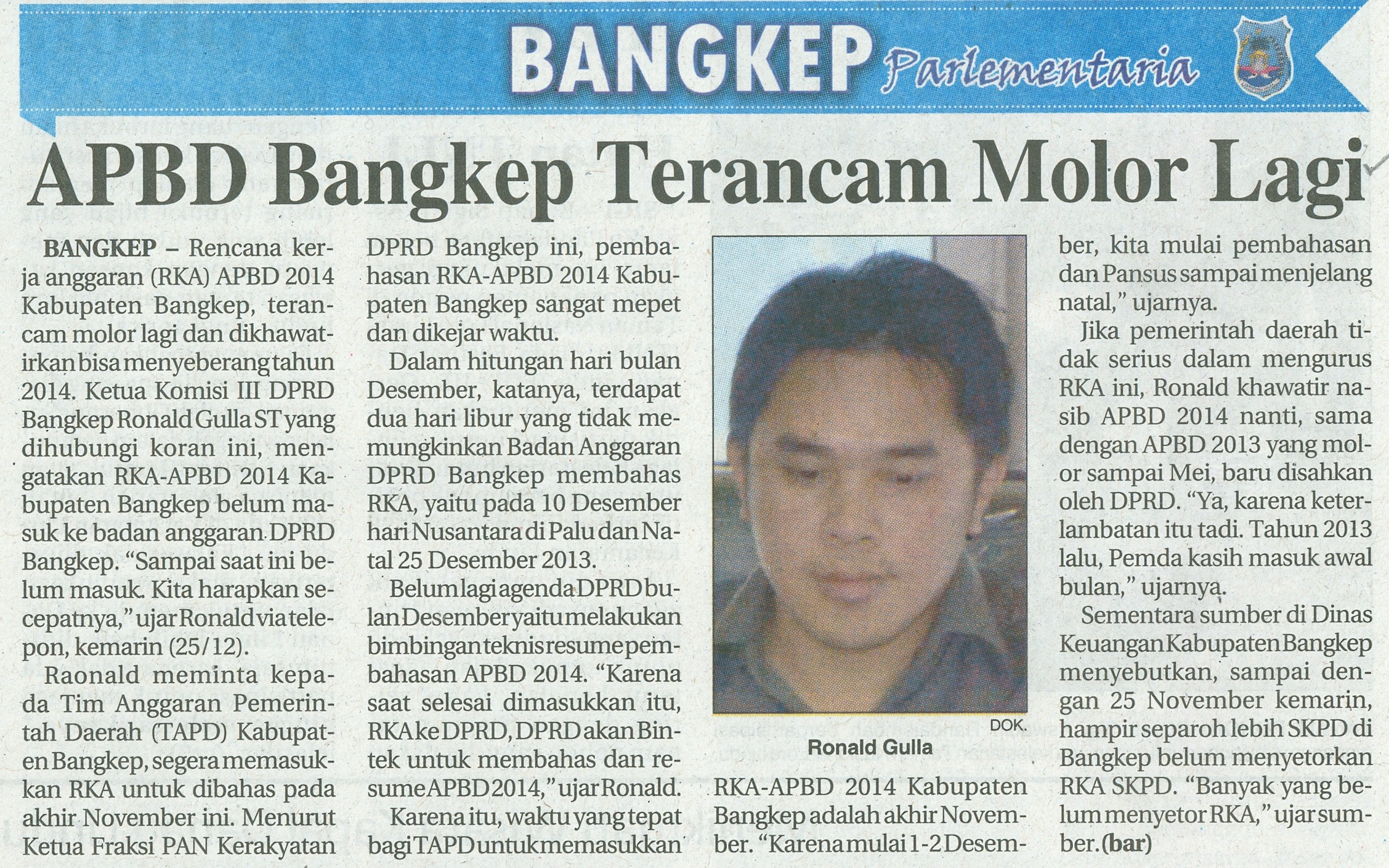 Harian    	:Radar SultengKasubaudSulteng IIHari, tanggal:Selasa, 26 November 2013KasubaudSulteng IIKeterangan:Hal 22 Kolom 10-14KasubaudSulteng IIEntitas:Kabupaten BangkepKasubaudSulteng II